ご入院中の面会について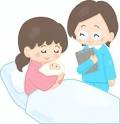 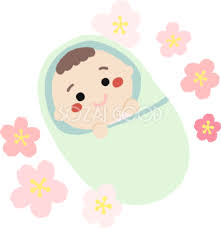 新型コロナウイルス感染症は５類感染症に移行されましたが、まだまだ感染者は減りません。入院患者さまや新生児を感染から守るため、ご入院中の面会は一定の制限を設けさせていただいております。ご不便をおかけしますが、お時間をお守り頂き、ご理解・ご協力をお願いいたします。公益財団法人　聖バルナバ病院2024.2.13改定妊　娠　中（悪阻や切迫早産で長期入院の方）・主治医の許可があれば、ご面会いただけます。・ご面会は週に２日まで、１日につき１名のみ30分～60分(症状によります)までとなります。・面会場所は個室の方は病室内、４人部屋の方は談話スペースです。分　娩　時・LDRに入室されるまではご面会いただけません。LDR入室時から分娩後２時間までご面会（立ち会い）いただけます。・２名までご面会いただけますが、１名ずつ交代で入室いただきます。（２名同時に入室はできません）・立ち会い開始後の出入りは最小限でお願いいたします。・小学生以上の同胞（赤ちゃんの兄姉）であれば、１名に限り立ち会いができます（成人ご家族の同伴が必要です）。帝王切開時・手術室に行く30分前から帰室後２時間までご面会いただけます。・２名までご面会いただけますが、１名ずつ交代で入室いただきます。（２名同時に入室はできません）・面会時の出入りは最小限でお願いいたします。・帝王切開の翌日は４階個室以外でのご面会はできません。　(移室時間は体調等によります。４階個室が満室の場合はできません)産　後（産後ケアを含む）・出産当日は分娩後２時間までの立ち会いのみで、その後のご面会はできません。・ご面会は１日１回、１名のみ6０分間(1時間 )となります。・母子同室が始まっていない場合、赤ちゃんとは窓越しの面会となります。窓越し面会時間内(14:00～15:30)の枠でご予約をお取りください。・面会場所は、個室と特別室の方は病室内、２人部屋、４人部屋の方は談話スペースです。共通事項・患者様ご本人がコロナ陽性の場合、ご面会いただけません。・コロナ陽性者・濃厚接触者・来院時発熱(37.0度以上)や症状がある方はご面会いただけません。【インフルエンザ流行期も同様です】・面会時間は13時～17時です（分娩時、帝王切開時を除く）。・ご面会いただけるのは成人のご家族のみです(分娩時の同胞立ち会いを除く)・ご予約はご面会当日の午前10時までに＠linkでお取りください（分娩時、帝王切開時は不要）。10時を過ぎると変更はできません。・ご面会時はマスクの着用と手洗い・消毒のご協力をお願いいたします。